Publicado en Ciudad de México el 05/07/2019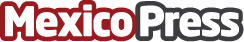 Petit BamBou un gran aliado en la prevención del síndrome de BurnoutEl síndrome del quemado, un trastorno que afecta a muchos mexicanos. México uno de los países con mayor estrés laboral. La app Petit BamBou, ayuda a prevenir este síndromeDatos de contacto:Andrea Peña5534887118Nota de prensa publicada en: https://www.mexicopress.com.mx/petit-bambou-un-gran-aliado-en-la-prevencion Categorías: Sociedad Entretenimiento Medicina alternativa Recursos humanos Dispositivos móviles Ciudad de México Bienestar http://www.mexicopress.com.mx